Об итогах республиканской акции «Профсоюзная неделя»           В связи с Днем профсоюзов Республики Татарстан (24 сентября) и Днем рождения Общероссийского Профсоюза образования (27 сентября) Татарстанская республиканская организация Общероссийского Профсоюза образования по традиции с 21 по 28 сентября 2023 года провела акцию «Профсоюзная неделя», посвященная Году педагога и наставника.           Цель акции – широкое информирование о деятельности Общероссийского Профсоюза образования, формирование положительного имиджа организации, вовлечение работников, школьников, студентов в активную общественную деятельность.	Участниками акции стали свыше 200 тысяч человек: дошкольники; школьники; студенты; работники общего, высшего и среднего профессионального образования; дополнительного образования детей, родители, а также ветераны профсоюзного движения. Республиканскую традиционную акцию поддержали практически все первичные профсоюзные организации. Каждый день профсоюзной недели был увлекательным, творческим, полезным. Убедиться в этом можно заглянув на сайты образовательных организаций или в социальные сети: ВКонтакте или Телеграм. Под хештегами #профнеделя2023 и #edunionru было около 1000 публикаций.Члены профсоюза ознакомились с последними номерами газет «Мой Профсоюз» и «Новое слово», сайтами Центрального Совета Профсоюза – www.eseur.ru, Татарстанской республиканской организации Общероссийского Профсоюза образования – www.edunion.ru. Была организована подписка на профсоюзные издания, а также соцсети профсоюзных организаций в Телеграм каналах и ВКонтакте.В ходе Недели были созданы пять новых первичек (в Гимназии №107 Ново-Савиновского района, Многопрофильном лицее имени Г. Курсави Арского района, «Иске-Казанская основная школа Высокогорского района и две в Набережных Челнах – в Центре образования №16, в детском саду №132.), организованы профсоюзные уроки, чествование участников проекта «Одна профессия на двоих», торжественные церемонии вступления в Профсоюз, квесты с участием молодых педагогов, встречи с ветеранами педагогического труда и профсоюзного движения, спортивные марафоны, экскурсии для членов Профсоюза, встречи с коллегами по обмену опытом работы, выставки, конкурсы, мастер-классы, «круглые столы» и многое другое.Председатели первичных профсоюзных организаций рассказывали о федеральной бонусной программе Профкардс, члены Советов молодых педагогов проводили мастер-классы по регистрации в данной программе. Всего за семь дней новыми пользователями Профкардс в Татарстане стали 1,5 тысячи человек. В рамках «Профсоюзной приемной» по личным вопросам председателями и членами профкома было организовано свыше 500 приемов, на которых 2 тыс. членов Профсоюза получили юридическую, финансовую и организационную консультации. Также была оказана помощь в подготовке документов для назначения негосударственной пенсии из фонда «Волга-Капитал».В ходе профсоюзной Недели на горячую линию Татарстанской республиканской организации Общероссийского Профсоюза образования, которая была открыта с 21 по 28 сентября, поступили десятки обращений. Звонили руководители образовательных организаций, учителя, методисты, воспитатели. Всем обратившимся была оказана своевременная квалифицированная консультация.          Значимое внимание было уделено профсоюзным урокам, которые проводили председатели профкомов, учителя истории и обществознания, члены Советов молодых педагогов, ветераны профсоюзного движения. Почти 2000 профсоюзных уроков прошли с 8 по 11 классы. Темы были самыми разными и актуальными – история профсоюзного движения и роль профсоюзов в современной жизни. Защита прав членов профсоюза и т.д.Неделя не обошлась и без спортивно-оздоровительных мероприятиях в рамках акции «Зарядись энергией Профсоюза!»: производственная зарядка, спартакиады, соревнования, велопробег, флешмобы и другие.Традиционно популярностью в первичных профсоюзных организациях пользуются экскурсионные выезды по достопримечательностям Татарстана и соседних регионов. В рамках профсоюзной недели было организовано около 300 экскурсий для членов Профсоюза, а также речные прогулки.В Буинской территориальной организации особенно значимой была встреча под названием «Связь поколений» в Лицее №2 с участием главы Буинского муниципального района Раниса Рафисовича Камартдинова и министра строительства архитектуры и ЖКХ РТ Марата Мансуровича Айзатуллина. На встрече все ветераны были награждены нагрудным знаком «Почётный наставник» Министерства образования и науки Республики Татарстан.24 сентября в Набережных Челнах прошло значимое событие – состоялась торжественное открытие музея истории Профсоюза. На стендах которого отображены этапы развития Профсоюза образования Набережных Челнов. Это архивные снимки, кадры со знаковых мероприятий и многие другие экспонаты.В честь одного из старейших членов Профсоюза, участника ВОВ, учителя ОБЖ школы №114 Приволжского района Низамова М.К. и других учителей-ветеранов 24 сентября высажены деревья. Территориальная организация Кировского и Московского районов с 20 по 22 сентября на теплоходе «Тихий Дон» провела выездной семинар «Социальное партнерство: опыт и развитие», в котором приняли участие руководители образовательных организаций, председатели первичек, актив молодых педагогов и ветераны педагогического труда.Первичная организация КНИТУ реализовала проект «Комплексное лечение по направлению «Заболевания опорно-двигательного аппарата» в многопрофильном медицинском центре «Отель-Клиника».В Актанышской территориальной организации состоялась встреча с участниками Специальной военной операции. Завершилась «Профсоюзная неделя» 28 сентября т.г. проведением республиканского постоянно действующего семинара для председателей территориальных организаций Татарстанской республиканской организации Общероссийского Профсоюза образования в г. Лениногорск. В семинаре принял участие глава Лениногорского района Хусаинов Рягат Галиагзамович, который отметил высокую роль Профсоюза в отстаивании прав и интересов членов профсоюза.          Республиканская акция «Профсоюзная неделя» в начале 2023-2024 учебного года стала хорошим стимулом для дальнейшей профсоюзной работы. Были поставлены ключевые точки для дальнейшей системной работы.Исходя из вышеизложенного, президиум Татарстанской республиканской организации Общероссийского Профсоюза образования ПОСТАНОВЛЯЕТ:1. Принять информацию об итогах республиканской акции «Профсоюзная неделя» к сведению.2. Отметить активную работу по проведению республиканской акции председателей территориальных и первичных организаций Профсоюза.3. Контроль за выполнением постановления возложить на главного специалиста Татарстанской республиканской организации Общероссийского Профсоюза образования Шакирзянова Р.Р.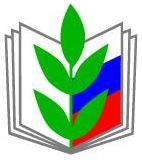 ПРОФЕССИОНАЛЬНЫЙ СОЮЗ РАБОТНИКОВ НАРОДНОГО ОБРАЗОВАНИЯ И НАУКИ РОССИЙСКОЙ ФЕДЕРАЦИИРЕГИОНАЛЬНАЯ ОРГАНИЗАЦИЯ ПРОФЕССИОНАЛЬНОГО СОЮЗА РАБОТНИКОВ НАРОДНОГО ОБРАЗОВАНИЯ И НАУКИ РОССИЙСКОЙ ФЕДЕРАЦИИВ РЕСПУБЛИКЕ ТАТАРСТАН(ТАТАРСТАНСКАЯ РЕСПУБЛИКАНСКАЯ ОРГАНИЗАЦИЯ ОБЩЕРОССИЙСКОГО ПРОФСОЮЗА ОБРАЗОВАНИЯ)ПРЕЗИДИУМПОСТАНОВЛЕНИЕПРОФЕССИОНАЛЬНЫЙ СОЮЗ РАБОТНИКОВ НАРОДНОГО ОБРАЗОВАНИЯ И НАУКИ РОССИЙСКОЙ ФЕДЕРАЦИИРЕГИОНАЛЬНАЯ ОРГАНИЗАЦИЯ ПРОФЕССИОНАЛЬНОГО СОЮЗА РАБОТНИКОВ НАРОДНОГО ОБРАЗОВАНИЯ И НАУКИ РОССИЙСКОЙ ФЕДЕРАЦИИВ РЕСПУБЛИКЕ ТАТАРСТАН(ТАТАРСТАНСКАЯ РЕСПУБЛИКАНСКАЯ ОРГАНИЗАЦИЯ ОБЩЕРОССИЙСКОГО ПРОФСОЮЗА ОБРАЗОВАНИЯ)ПРЕЗИДИУМПОСТАНОВЛЕНИЕПРОФЕССИОНАЛЬНЫЙ СОЮЗ РАБОТНИКОВ НАРОДНОГО ОБРАЗОВАНИЯ И НАУКИ РОССИЙСКОЙ ФЕДЕРАЦИИРЕГИОНАЛЬНАЯ ОРГАНИЗАЦИЯ ПРОФЕССИОНАЛЬНОГО СОЮЗА РАБОТНИКОВ НАРОДНОГО ОБРАЗОВАНИЯ И НАУКИ РОССИЙСКОЙ ФЕДЕРАЦИИВ РЕСПУБЛИКЕ ТАТАРСТАН(ТАТАРСТАНСКАЯ РЕСПУБЛИКАНСКАЯ ОРГАНИЗАЦИЯ ОБЩЕРОССИЙСКОГО ПРОФСОЮЗА ОБРАЗОВАНИЯ)ПРЕЗИДИУМПОСТАНОВЛЕНИЕ«27» октября 2023 г.
г. Казань
                                  № 17 - 1                          Председатель 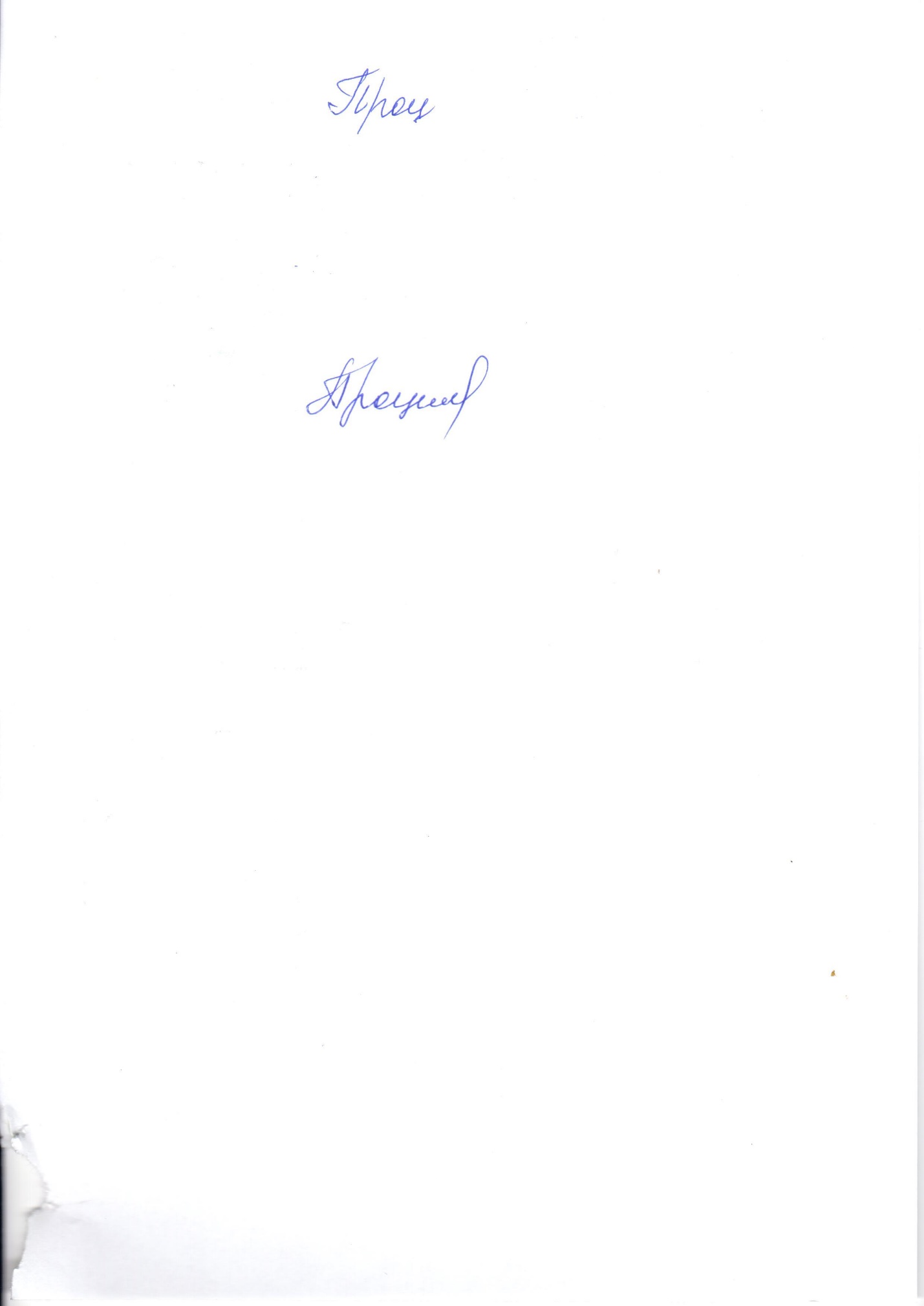     И.Н. Проценко